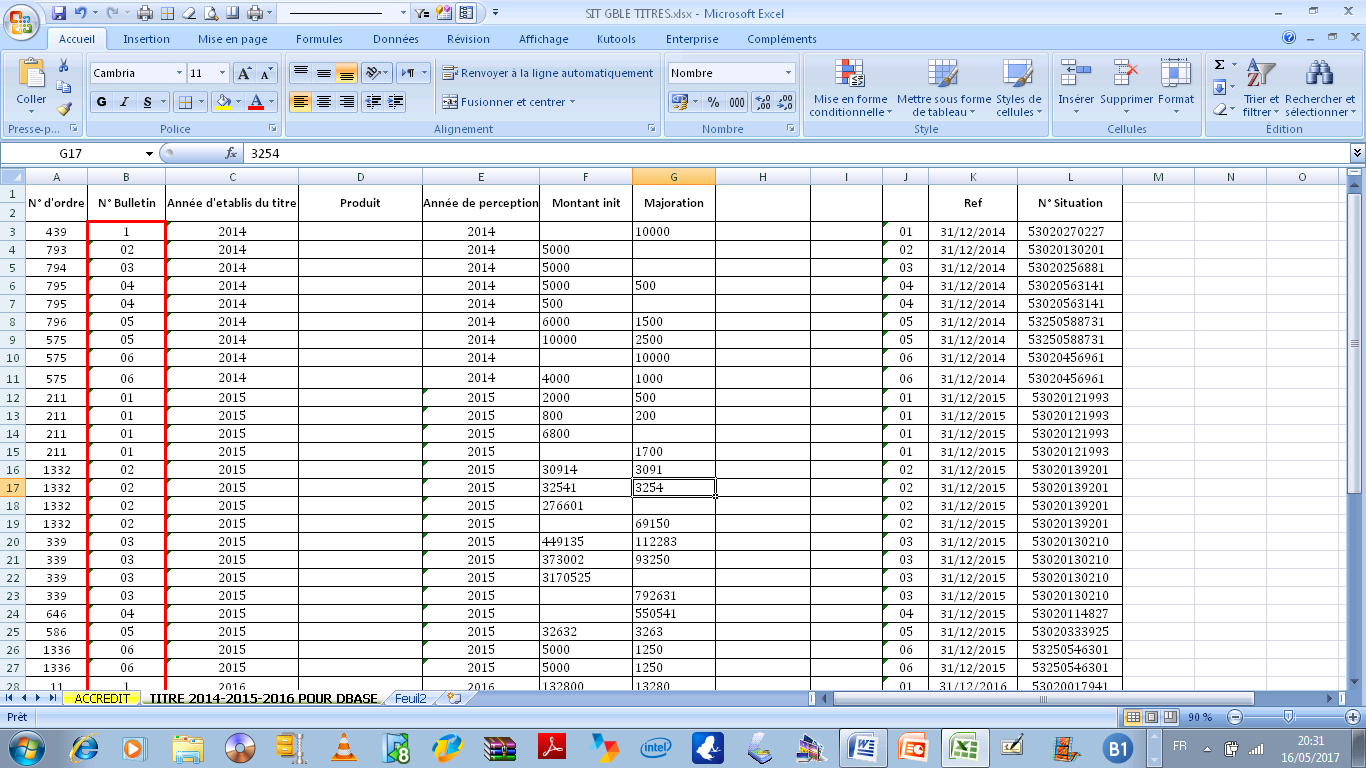 Je voudrais répartir la donnée de C3  sur l’ensemble des cellules de la colonne B sans changer le contenu de cellules De la colonne B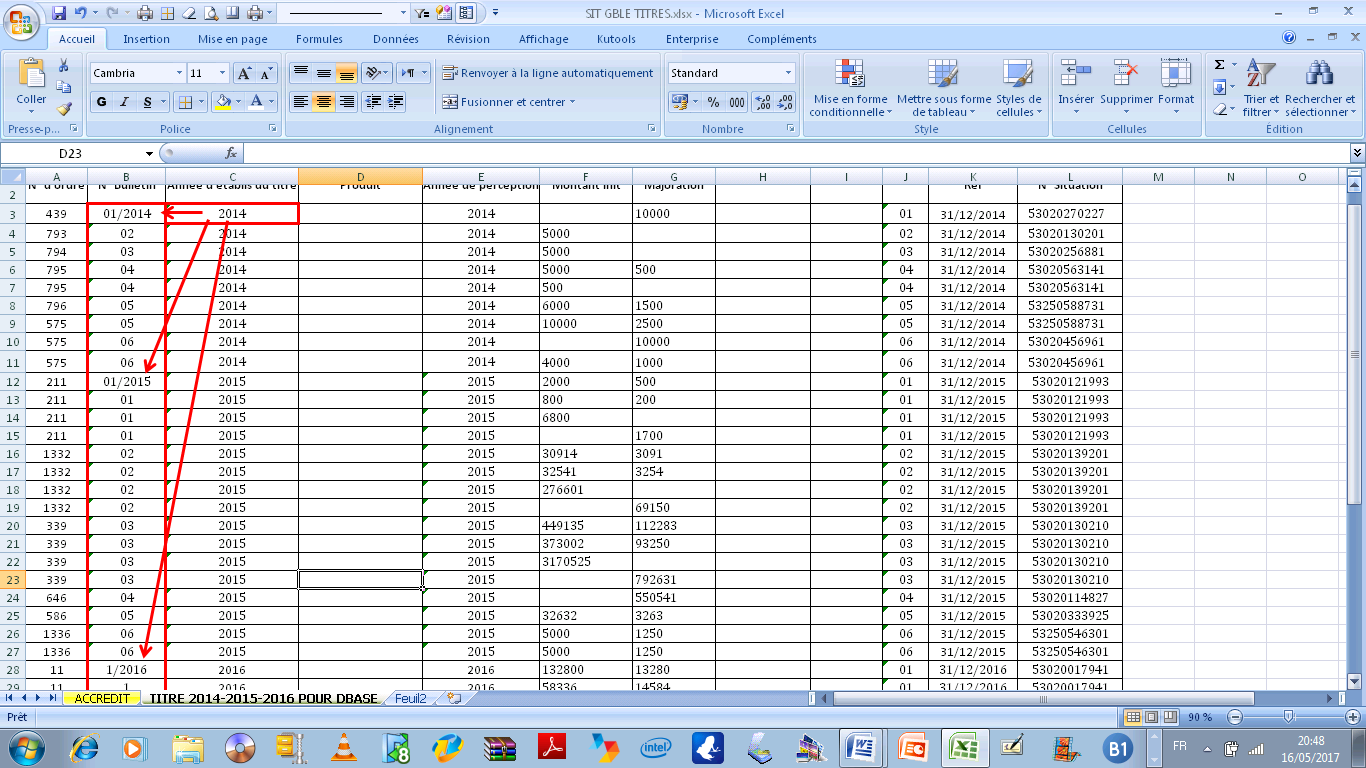 